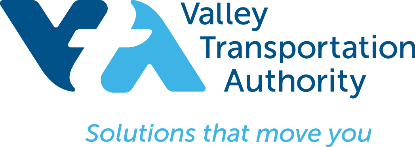 Survey for Public InputIn keeping with its ongoing efforts to serve all members of the public, the Santa Clara Valley Transportation Authority (VTA) is implementing its Americans with Disabilities Act (ADA) transition plan and self-evaluation, and conducting a survey. The transition plan provides a comprehensive outline that inventories and prioritizes accessibility needs for persons with disabilities to access VTA facilities, programs, services, activities and events.Your feedback is important to us and will provide valuable information on how VTA can better serve persons with disabilities.  Thank you.Today’s date ___________________________As our way of saying thank you for completing this survey, please enter your email address to be automatically entered into a random drawing for a $50 Amazon gift card. (No commitment or purchase necessary. VTA Board members, employees, and contractors and their families are not eligible for this drawing. VTA does not sell email addresses.)______________________________________What role most adequately describes your association with the VTA and the representation you are providing?  Member of the public with a disability   Member of the public without a disability   Relative or caregiver of a person with a disability  Other: __________________________________________________________________Do you participate in programs, services, activities or events offered by the VTA?  No – please explain why not: ________________________________________________  Yes - Please list: __________________________________________________________Do you know who to contact if you need assistance, have a concern or complaint, or need an accommodation to access a facility, service, or event?  No   Yes - Please list who you would contact: ________________________________________Have you ever requested an accommodation for a disability from the VTA?  No   Yes - Please describe the request: ______________________________________________________________________________________________________________________Was your accommodation provided? No – Please explain: _________________________________________________________________________________________________________________________________ Yes  Yes, but I was unsatisfied with how the accommodation was provided - Please explain:____________________________________________________________________________________________________________________________________________________Is the attitude of VTA staff towards persons with disabilities generally helpful, supportive, positive, and proactive in solving accessibility issues?  No – Please explain: _________________________________________________________________________________________________________________________________  Yes   Somewhat   Do not know Are you aware of any specific concerns, complaints, or problems regarding access for persons with disabilities to any of the services, programs, or activities provided by the VTA?  No – please explain why not: __________________________________________________________________________  Yes - Please describe: __________________________________________________________________________Do you know where to find the contact information for VTA’s designated ADA Coordinator on VTA’s website?  No – please explain why not if you have tried before: __________________________________________________________________________  No, I have not had a need or reason to seek out this person.   Yes - if so, was this information easy to find?____________What do you feel should be VTA’s highest priority to improve accessibility for persons with disabilities? (i.e. – improvements to accessing public facilities, providing specific hearing and visual aids for events and public meetings, providing more accommodations for persons with disabilities, etc.)  Please explain below.________________________________________________________________________________________________________________________________________________________You can also send an email or call VTA’s ADA Coordinator with your comments and suggestions without completing a survey.  Jaye Bailey, ADA/504 CoordinatorSanta Clara Valley Transportation Authority3331 North First Street, B2San Jose, CA  95134Phone: 408-321- 2300TTY through California Relay at: 7-1-1
Email : customer.service@vta.orgPlease contact Jaye Bailey, ADA/504 Coordinator, if you have questions, comments or to request a survey in an alternate format.  Information regarding the Americans with Disabilities Act can be obtained from the ADA/504 Coordinator. The Santa Clara Valley Transportation Authority complies with the Americans with Disabilities Act of 1990, Public Law 101-336, which prohibits discrimination on the basis of disability.The Santa Clara Valley Transportation Authority will not place a surcharge on a particular individual with a disability or any group of individuals with disabilities to cover the cost of providing auxiliary aids/services or reasonable modifications of policy.